Правила для педагогов:Планируйте этот вид деятельности как можно чаще!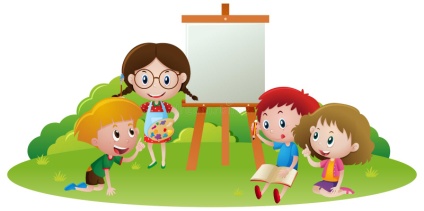 Никогда не отвечайте сами на свой вопрос. Дождитесь, когда на него начнут отвечать ваши дети. Помочь можно еще одним вопросом.Никогда не задавайте вопрос, на который можно ответить «Да» или «Нет». Это не имеет смысла.После проведенного занятия посмотрите конспект еще раз, все ли вопросы вы задали, при необходимости замените вопросы одним более точным.Если рассказ не получился или получился с трудом – улыбнитесь, ведь это здорово, потому что успех впереди!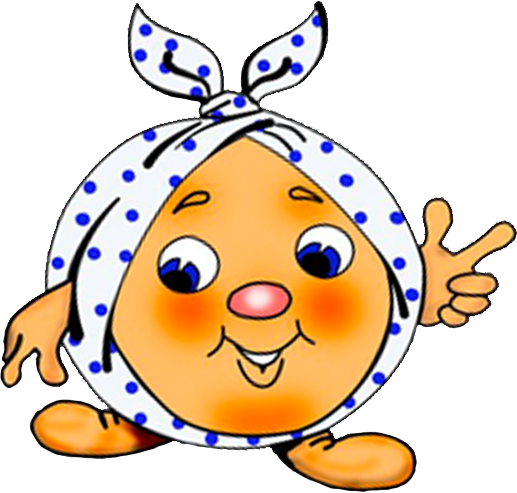 Филиал Муниципального бюджетного дошкольного образовательного учреждения – детского сада комбинированного вида «Надежда» детский сад № 339«Создание условий в ДОУ для формирования активной речевой позиции детей раннего дошкольного возраста»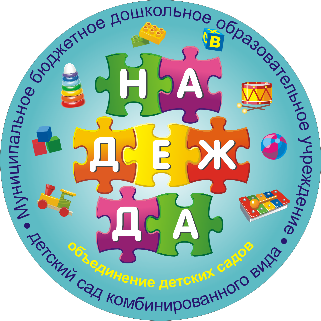 «Использование методики «Коллаж» Татьяны Большевой для развития речи детей раннего возраста»В педагогической деятельности коллаж - это обучающее пособие, главная задача которого связать все картинки в единый рассказ.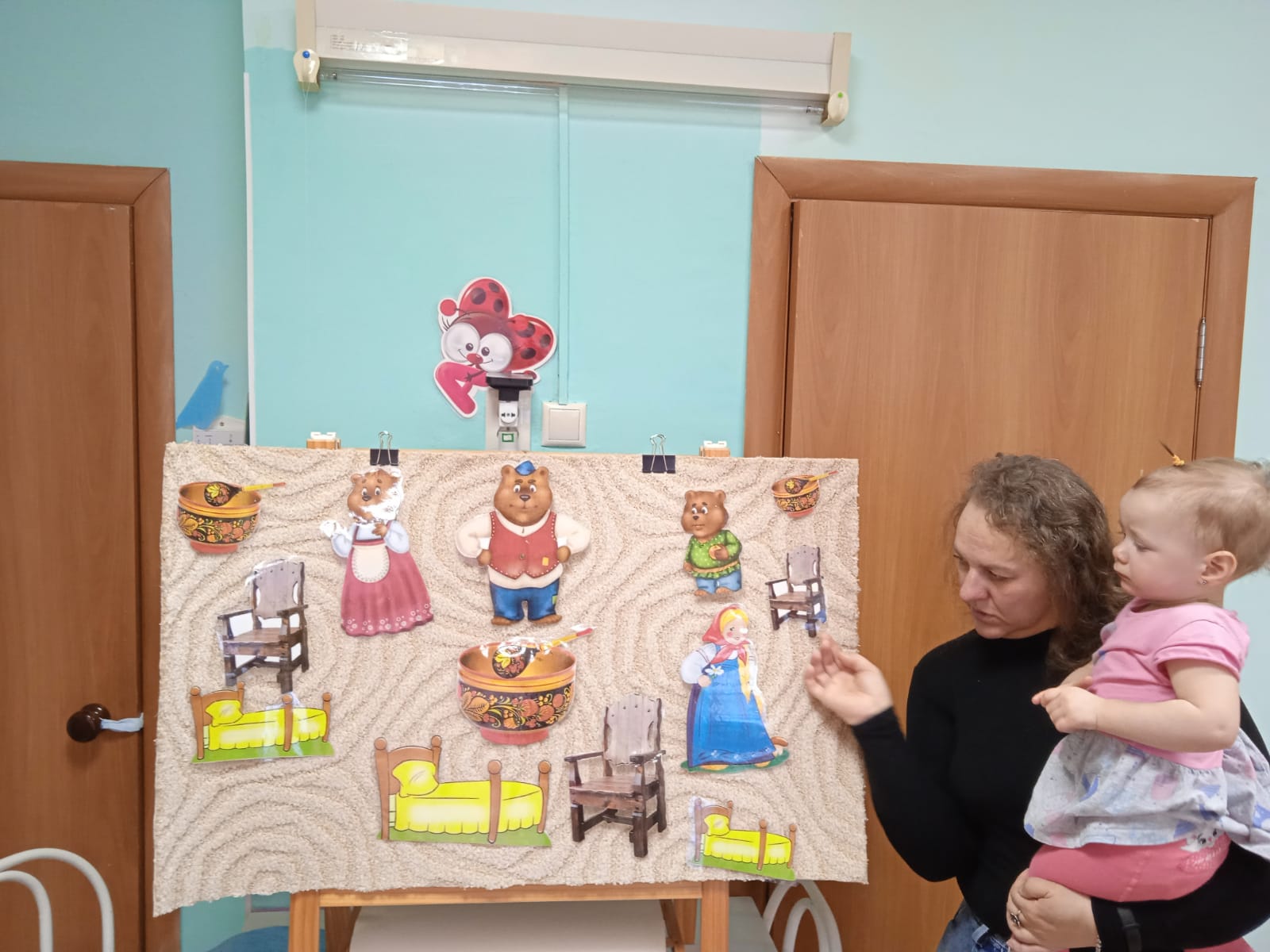 Детям раннего возраста самостоятельное составление рассказов еще не под силу, поэтому  целесообразно применять эту методику для запоминания и рассказывания сказок.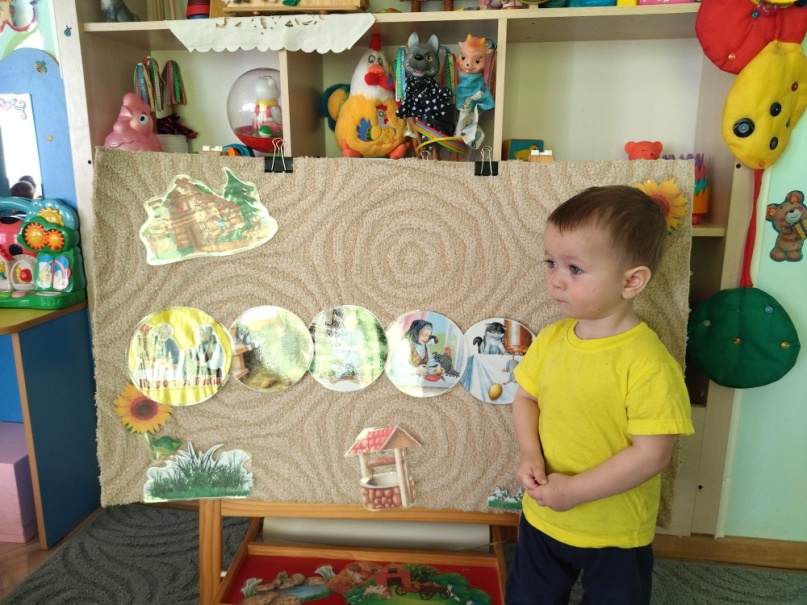 В начале учебного года используем сказки с простым повторяющимся сюжетом: «Колобок», «Теремок», «Курочка ряба», «Репка». Спустя некоторое время можно приступать к более длинным и содержательным сказкам: «Три медведя», «Красная шапочка», «Три поросенка».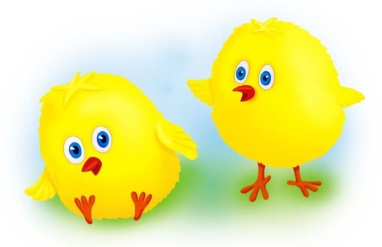 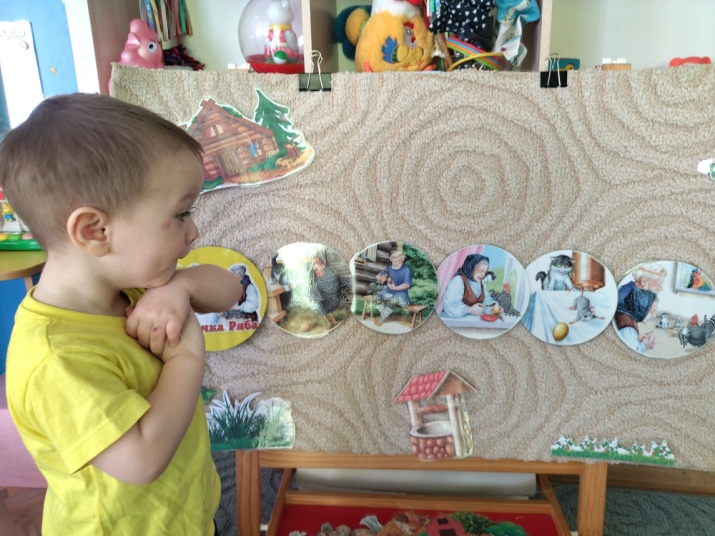 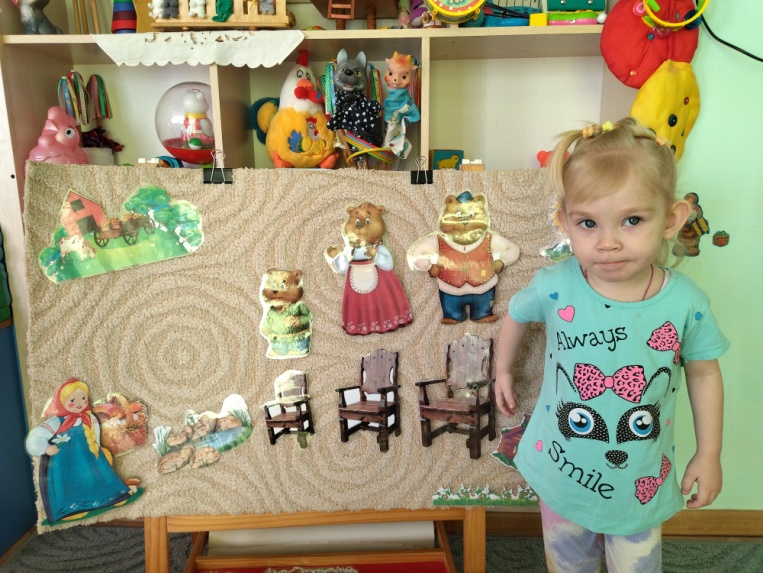 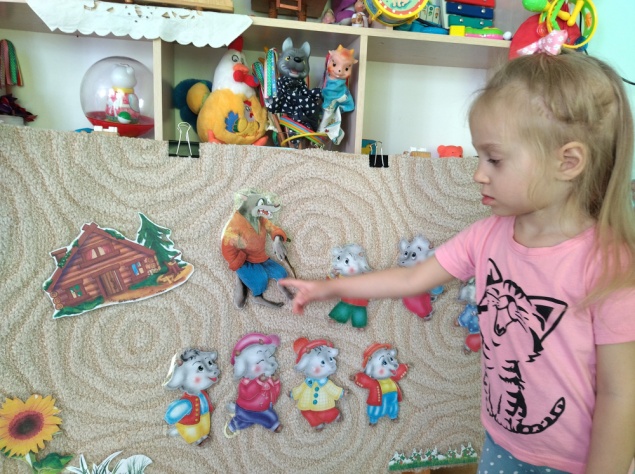 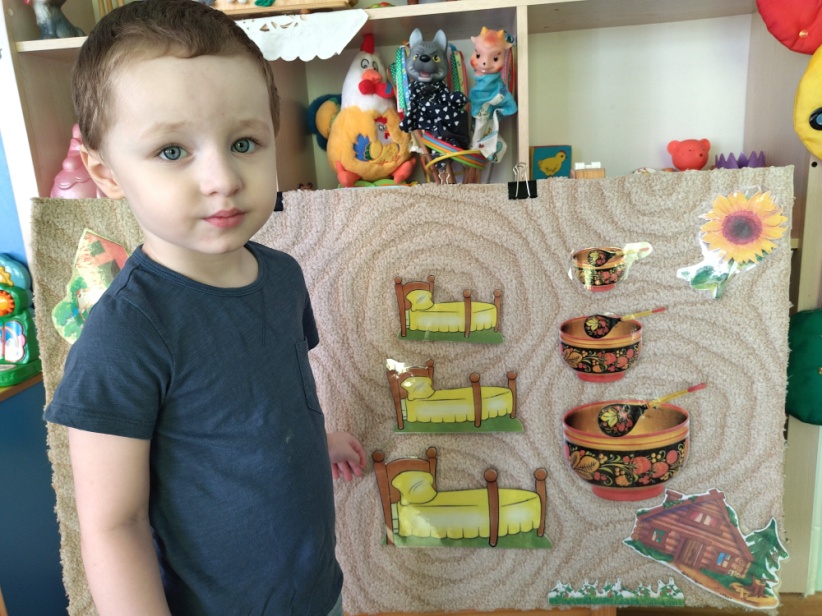 